26 февраля 2019г.«День именинника»  для детей с синдромом Дауна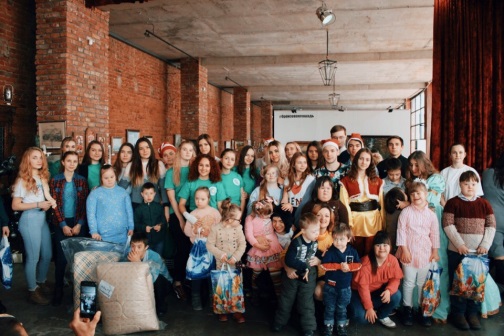 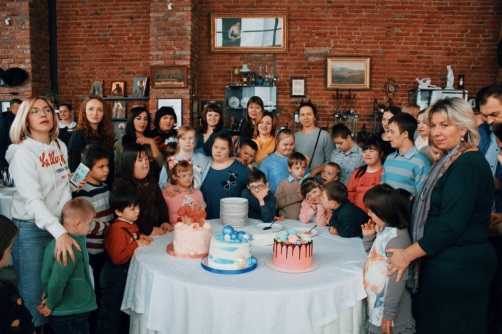 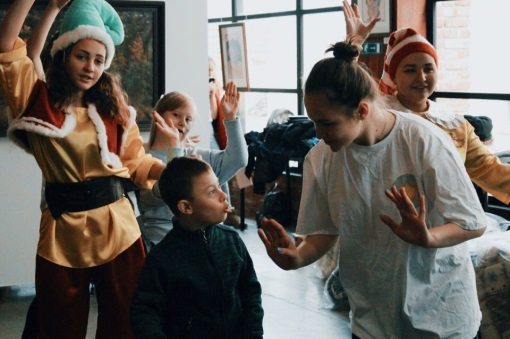 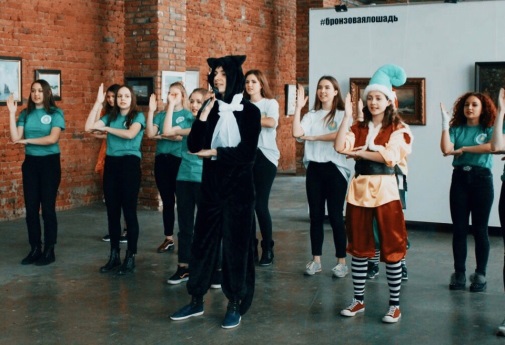 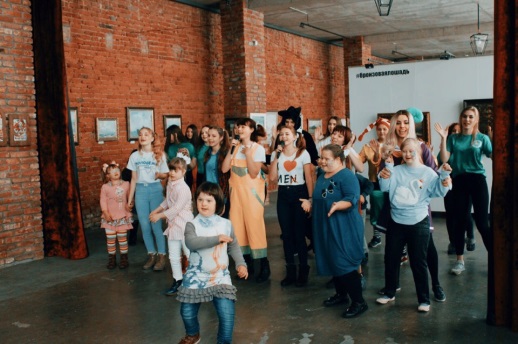 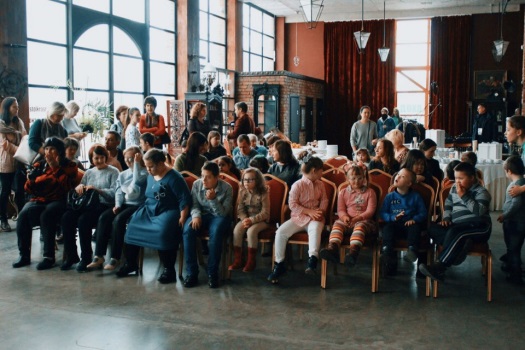 